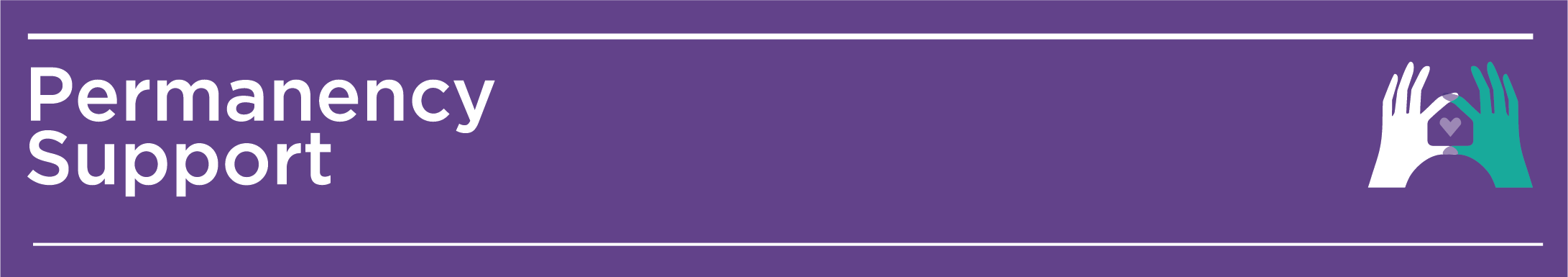 Complex Needs Payment Application Form Applications for a Complex Needs Payment must be approved by DCJ prior to engagement of services or expenditure of funds. Immediate ‘in principle approval’ is sought when an immediate service or support is required. Please refer to the Business rules: Eligibility Criteria for PSP Complex Needs Payments and the Complex Needs Application Overview for further information.To be completed by DCJ Child/young person’s detailsChild/young person’s detailsChild/young person’s detailsChild/young person’s detailsChild/young person’s detailsChild/young person’s detailsNameDOB/Age ChildStory #Current PSP service packages Current PSP service packages Current PSP service packages Current PSP service packages Current PSP service packages Current PSP service packages Case plan goal packageService type / Baseline packageChild needs packageSpecialist package
These packages provide additional funding and are considered when assessing the application.Specialist package
These packages provide additional funding and are considered when assessing the application.	4+ sibling placement option 		Additional carer support  		4+ sibling placement option 		Additional carer support  	Date of last 
re-CAT Has the child already received a Complex Needs Payment for same service/support?Has the child already received a Complex Needs Payment for same service/support?	Yes         No           	Yes         No           Date of 
approvalService provider detailsService provider detailsService provider detailsService provider detailsService provider DCJ unit with secondary case responsibility Application for:Application for:Application for:Application for:Application for:Application for:1. Therapeutic Behaviour Support 	2. Disability Care 	1. Therapeutic Behaviour Support 	2. Disability Care 	1. Therapeutic Behaviour Support 	2. Disability Care 	3. Additional Rostered Staff	4. Discretionary Extraordinary Placement Support 	3. Additional Rostered Staff	4. Discretionary Extraordinary Placement Support 	3. Additional Rostered Staff	4. Discretionary Extraordinary Placement Support 	Has in principle prior approval been given?Yes   No  DetailsDate of approvalComplex Needs Payment duration & amount  
Maximum 12 months (Therapeutic Behaviour Support, Disability Care and Discretionary Extraordinary Placement Support) or 6 months (Additional Rostered Staff)Complex Needs Payment duration & amount  
Maximum 12 months (Therapeutic Behaviour Support, Disability Care and Discretionary Extraordinary Placement Support) or 6 months (Additional Rostered Staff)Complex Needs Payment duration & amount  
Maximum 12 months (Therapeutic Behaviour Support, Disability Care and Discretionary Extraordinary Placement Support) or 6 months (Additional Rostered Staff)Complex Needs Payment duration & amount  
Maximum 12 months (Therapeutic Behaviour Support, Disability Care and Discretionary Extraordinary Placement Support) or 6 months (Additional Rostered Staff)Complex Needs Payment duration & amount  
Maximum 12 months (Therapeutic Behaviour Support, Disability Care and Discretionary Extraordinary Placement Support) or 6 months (Additional Rostered Staff)Complex Needs Payment duration & amount  
Maximum 12 months (Therapeutic Behaviour Support, Disability Care and Discretionary Extraordinary Placement Support) or 6 months (Additional Rostered Staff)Complex Needs Payment duration & amount  
Maximum 12 months (Therapeutic Behaviour Support, Disability Care and Discretionary Extraordinary Placement Support) or 6 months (Additional Rostered Staff)One off Complex Needs Payment? Yes   No   If no, what is the length of time?   Start dateEnd dateGST exclusiveGST exclusiveGST on applicable itemsGST on applicable itemsTotal estimated cost of the service or supportTotal estimated cost of the service or supportTotal estimated cost of the service or support$      $      $      $      Service provider’s financial contribution towards the cost of the service or support (Foster Care applications only)Service provider’s financial contribution towards the cost of the service or support (Foster Care applications only)Service provider’s financial contribution towards the cost of the service or support (Foster Care applications only)$      $      $      $      Total amount of additional funding being sought from DCJTotal amount of additional funding being sought from DCJTotal amount of additional funding being sought from DCJ$      $      $      $      Confirmation of referrals made to any of the below programs Where applicableConfirmation of referrals made to any of the below programs Where applicableConfirmation of referrals made to any of the below programs Where applicableConfirmation of referrals made to any of the below programs Where applicableIntensive Therapeutic Transitional Care Outreach? Yes  No Any other programs delivered by DCJ? Yes  No Intensive Family Preservation (IFP), placement stability services?Yes  No If yes, program name and outcome of the referral? Rationale for Complex Needs Payment Detail the specific service or support being applied forDescribe the service(s) or support(s) required for the child or young person. Detail who the service(s) or support(s) will be provided by. Include how long the service(s) or support(s) are required (frequency/duration) where applicable. Outline why the service or support is requiredOutline why the child requires the service(s) or support(s). Include details of any diagnoses, as well as findings or recommendations of clinical assessments (where relevant), safety concerns or impact on placement stability etc. Describe the intended/expected outcome.Outline why the service/support cannot be provided by mainstream healthcare services or by the NDIS where applicable. If applying for Additional Rostered Staff, explain the current staffing arrangements and how additional short-term rostered staff will de-escalate and stabilise the care arrangement. Describe the details of a step-down plan including timeframes. Detail how ongoing review will occur to monitor and assess the effectiveness of the services or supports. Include the outcome of any recent complex case panels. If a previous application has been approved for Additional Rostered Staff, attach an updated plan that outlines the actions taken to implement the step down plan submitted with the last complex needs application.Outline why additional funding is being requested For Additional Rostered Staff outline how the level of staffing required is over and above that funded through ITC funding. For Foster Care applications outline what funding from existing PSP packages has been expended to meet the child’s needs. Provide a clear justification for why the service(s) or support(s) cannot be funded via the child’s PSP packages. Evidence to support the complex needs application 
Where applicable, list & attach the supporting clinical evidence, from a qualified medical or allied health professional, that confirms the child requires behavioural support, intellectual and/or physical disability services. Please also include other relevant evidence such as construction quotes, car upgrade quotes etc. This information is essential to assess the application.Evidence to support the complex needs application 
Where applicable, list & attach the supporting clinical evidence, from a qualified medical or allied health professional, that confirms the child requires behavioural support, intellectual and/or physical disability services. Please also include other relevant evidence such as construction quotes, car upgrade quotes etc. This information is essential to assess the application.Evidence type 	For example: Case plan, behaviour support plan, financial plan, NDIS plan, GP or specialist reports, risk management plan, case notes, CAT application, services/support quotes. AttachedService provider approval: In submitting this form, and typing your name, you are acknowledging that the information above is accurate and consistent with your agency records.Service provider approval: In submitting this form, and typing your name, you are acknowledging that the information above is accurate and consistent with your agency records.Service provider approval: In submitting this form, and typing your name, you are acknowledging that the information above is accurate and consistent with your agency records.PositionNameDateService Provider Principal Officer or delegateService Provider contact for financial mattersService Provider contact for casework mattersPositionSupported/ApprovedNameDateCFDU/CAU Manager Client Services (ITC applications)andLead Contract ManagerDCJ DirectorExecutive District DirectorDeputy Secretary, Child Protection and Permanency, District and Youth Justice Services